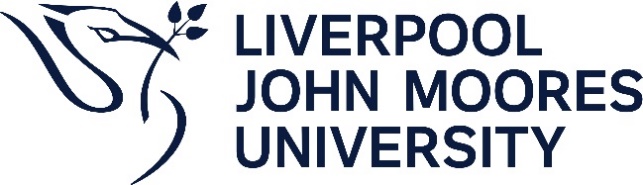 Application to Extend the Period of Engagement of an existing External ExaminerThis form must be completed by the nominating school / programme team, and not by the External Examiner.SECTION 1: DETAILS OF THE EXTERNAL EXAMINER’S CURRENT ENGAGEMENT:(Please add rows as necessary)SECTION 2: DETAILS OF THE REQUESTED EXTENSION TO ENGAGEMENTSECTION 3: DECLARATION FROM LIVERPOOL JOHN MOORES UNIVERSITY SCHOOLSECTION 4: CONFIRMATION OF APPROVAL BY EXTERNAL EXAMINER PANEL:1.1External Examiner detailsExternal Examiner details1.1Title:1.1Forename(s):1.1Surname:1.1Current post and place of work (if retired or not currently in permanent employment,  please indicate last post, with dates)1.2Please confirm all programmes with which are currently allocated to this External Examiner:[Please add rows as necessary.]Please confirm all programmes with which are currently allocated to this External Examiner:[Please add rows as necessary.]Please confirm all programmes with which are currently allocated to this External Examiner:[Please add rows as necessary.]Please confirm all programmes with which are currently allocated to this External Examiner:[Please add rows as necessary.]Please confirm all programmes with which are currently allocated to this External Examiner:[Please add rows as necessary.]Please confirm all programmes with which are currently allocated to this External Examiner:[Please add rows as necessary.]1.2Programme codeProgramme AwardProgramme TitleProgramme SchoolProgramme FacultyCollaborative Partner (if applicable)1.21.21.21.21.3Where the list provided above involves programme in different Schools /Faculties, please confirm the owning School and Faculty for the engagement of this External Examiner:Where the list provided above involves programme in different Schools /Faculties, please confirm the owning School and Faculty for the engagement of this External Examiner:1.3SchoolFaculty1.32.1Please indicate the start/end dates for the External Examiner’s current period of engagement:Please indicate the start/end dates for the External Examiner’s current period of engagement:2.1Start:[MM/YYYY]2.1End:[MM/YYYY]2.2Prior to their initial engagement, has this External Examiner acted as an external panel representative for the Validation or Periodic Programme Review of the programmes with which they are engaged? NB – The period of engagement will not normally be extended for External Examiners who acted as External Panel Representatives prior to their start date as External Examiner. Prior to their initial engagement, has this External Examiner acted as an external panel representative for the Validation or Periodic Programme Review of the programmes with which they are engaged? NB – The period of engagement will not normally be extended for External Examiners who acted as External Panel Representatives prior to their start date as External Examiner. 2.2YesNo2.22.3aDates of proposed extension to engagementDates of proposed extension to engagement2.3aExtension of engagement requested until:Please note - External Examiners should not be extended for more than a year, meaning that External Examiners who are granted extensions should not be appointed for more than 5 years in total. [MM/YYYY]2.3bPlease provide a rationale for seeking to extend the External Examiner’s period of engagement:In accordance with the guidance set out in Chapter 2 of the ‘Guidance for External Examining’, an Extension to Period of Engagement will normally only be approved:If the extension provides continuity within External Examiner teams, or if there is reason to allow a period of overlap between incoming and outgoing External Examiners.If the extension provides continuity following a decision to close the recruitment to a programme. If the External Examiner has had a period of leave (for example, maternity leave, long-term illness or sabbatical leave) during which alternative examining arrangements have been agreed by the External Examiner Panel.For further details, please refer to the guidance provided in the University’s ‘Guidance for External Examining’ document, available here.Please provide a rationale for seeking to extend the External Examiner’s period of engagement:In accordance with the guidance set out in Chapter 2 of the ‘Guidance for External Examining’, an Extension to Period of Engagement will normally only be approved:If the extension provides continuity within External Examiner teams, or if there is reason to allow a period of overlap between incoming and outgoing External Examiners.If the extension provides continuity following a decision to close the recruitment to a programme. If the External Examiner has had a period of leave (for example, maternity leave, long-term illness or sabbatical leave) during which alternative examining arrangements have been agreed by the External Examiner Panel.For further details, please refer to the guidance provided in the University’s ‘Guidance for External Examining’ document, available here.2.3b2.3cIf the application will extend the External Examiner’s period of engagement beyond five years please provide a rationale for this request:If the application will extend the External Examiner’s period of engagement beyond five years please provide a rationale for this request:2.3c2.4Does this extension request apply to all of the listed provision with which this External Examiner is currently engaged?  Does this extension request apply to all of the listed provision with which this External Examiner is currently engaged?  2.4YesNo2.42.4If no, please specify which programmes from the External Examiner’s current engagement are to be excluded from this extension:If no, please specify which programmes from the External Examiner’s current engagement are to be excluded from this extension:2.4The School confirms that: This Extension of Period of Engagement form has been completed fully, accurately, and all of the responses above are correct. All of the applicable programmes have been included, and all details, programme titles and programme codes are correctly identified within this application. If applicable, the relevant representative from the collaborative partner has been consulted fully, and supports this extension to this External Examiner’s period of engagementThe workload of this External Examiner is still considered by the School to be reasonable, appropriate and manageableThe School confirms that: This Extension of Period of Engagement form has been completed fully, accurately, and all of the responses above are correct. All of the applicable programmes have been included, and all details, programme titles and programme codes are correctly identified within this application. If applicable, the relevant representative from the collaborative partner has been consulted fully, and supports this extension to this External Examiner’s period of engagementThe workload of this External Examiner is still considered by the School to be reasonable, appropriate and manageablePROGRAMME LEADER SIGN OFFPROGRAMME LEADER SIGN OFFProgramme Leader (name):Date endorsed: LINK TUTOR (or nominee) SIGN OFF [for collaborative programmes only]LINK TUTOR (or nominee) SIGN OFF [for collaborative programmes only]Link Tutor (name):Date endorsed: DIRECTOR OF SCHOOL SIGN OFFDIRECTOR OF SCHOOL SIGN OFFDirector of School (name):Date endorsed: Date of Approval by External Examiner Panel: